七年级语文备课组第七次活动报道11月7日，七年级语文备课组的四位老师集中在三楼会议室进行关于名著阅读的复习研讨。大家一致认为尽管本学期的名著阅读课学校已安排专门的老师进行教学，但是名著阅读仍属于语文教学的范围。我们语文老师仍然不能放松不管。接着组内的秦老师就《朝花夕拾》这本书在课堂教学过程中应如何知道学生去阅读，进行了组内交流。应爱华老师也就她的平时做法也谈了自己的几点想法。这些对组内的年轻老师来说都有着积极地指导作用。最后，安排了本周的周末作业就是以名著《朝花夕拾》为主。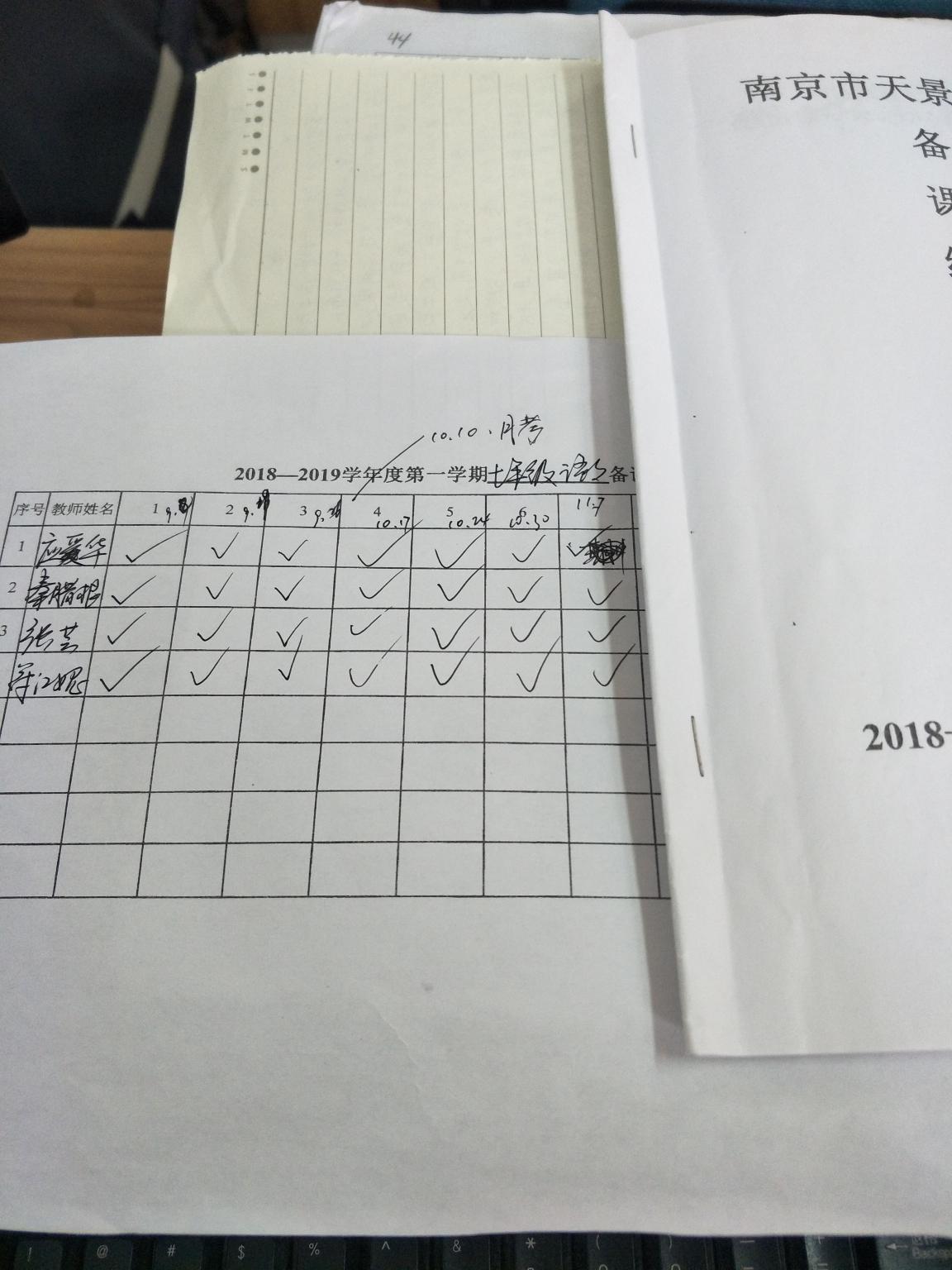 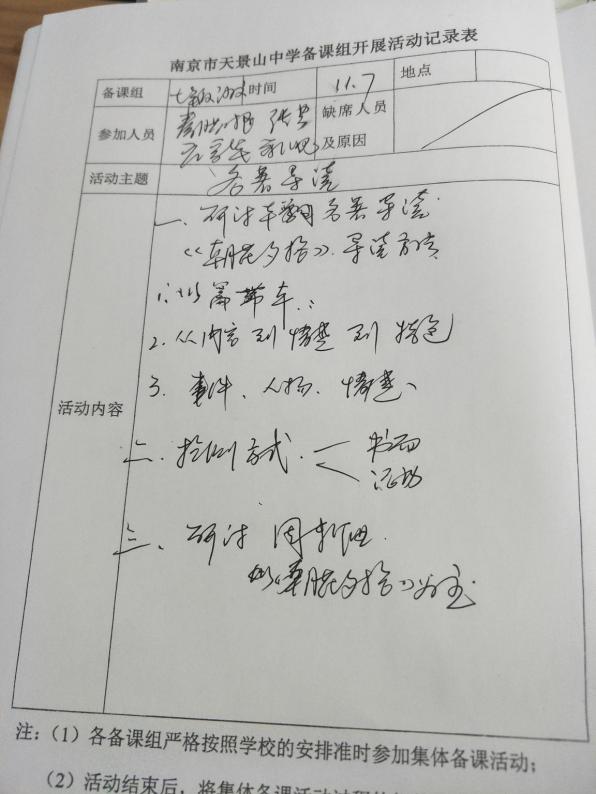 